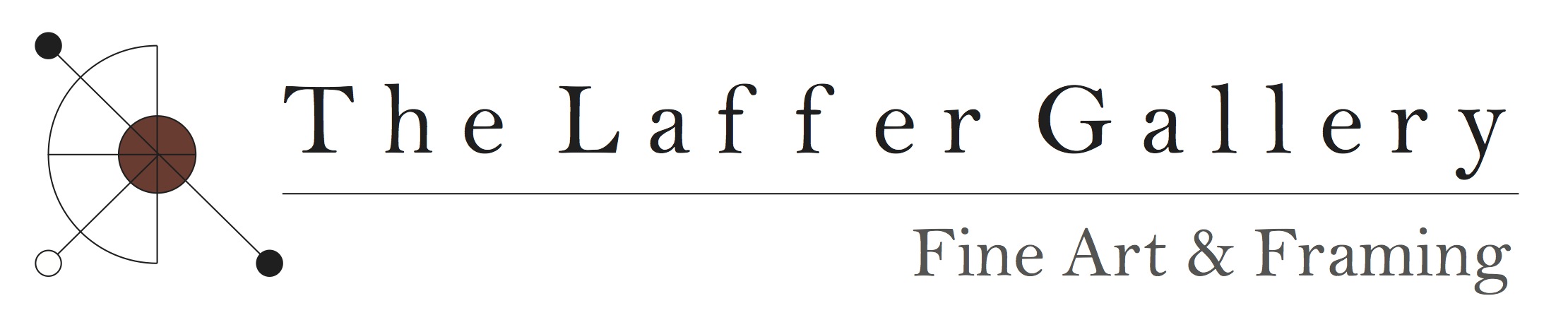 Education	Masters 2000	The College of Saint Rose, Albany, NY (Graduate Honors Award)			Bachelors 1974     The University of Bridgeport, Bridgeport, Ct (Summa cum laude)Post Graduate Studies-  Skidmore College, with Leslie Ferst and Regis Brodie	Botanical Illustration- The New York Botanical Garden Selected  Exhibitions2015-		All About Porcelain, Clay Studio of Missoula, Juror-Beth LoDistilled Essences, Charlie Cummings Gallery, Gainesville, FlaPotters Council 2015 Juried Show, juror- Holly Goring,  NCECA, Providence, Rhode IslandStrictly Functional Pottery National. Lancaster, Pennsylvania, Juror, Matt LongCup: The intimate Object, Charlie Cummings Gallery, Gainesville, Fla.20014-		Upstate Artists, Juried Group Show, Laffer Gallery, Schuylerville,NY- Best in Show awardCup: The Intimate Object, Charlie Cummings Gallery, Gainesville, Fla.Artists of the Mohawk Hudson Region 2014, The Albany Institute of History and Art, Albany, NY, Juror, Stephen WestfallInspired by Nature, Pine Hollow Arboretum, Slingerlands, NYNurtured Nature, mt burton Gallery, Surf City, NJ Vasefinder Nationals 2014, www.Vasefinder.com honorable mention		Art of the Heirloom, The Arts Center of the Capital Region, Troy, NY		Sage College Faculty Exhibit, Sage College, Opalka Gallery, Albany, NY2013		Upstate Artists , Laffer Gallery, Schylerville, NY		Vasefinder Nationals 2013, www.Vasefinder.com2012-		10x10=$100, Mimosa Gallery, Saratoga, NY		Vasefinder Nationals 2012, www.Vasefinder.com		Monmouth County Festival of the Arts, Red Bank, NJ		Strictly Functional Pottery National, Lancaster, Pennsylvania, Juror, Jack Troy2011-		The Shoulders We Stand On-Nancy Markoe Gallery, St. Pete Beach, Fla, Juror, Bill Jones		10x10=$100, Mimosa Gallery, Saratoga, NY		In Bloom, Warm Springs Gallery Charlottesville, Va.		m.t.burton Gallery, Surf City, NJ		Faculty Exhibit, Small Gallery, Sage College, Albany, NY		Clay-  Buttondown Gallery, Glens Falls, NY		Vasefinder Nationals 2011, www.Vasefinder.com, Juror, Robin Hopper		Saratoga Clay Arts Center Member Show, Saratoga, NY2010-	Of a Botanical Nature- Mills Pond House Gallery,St. James, New York Juror, Wendy Hollander		Carved Vase Contest- Clayscapes Gallery , Syracuse, New York		The Scarab Vase- Celebrating 100 Years, Everson Museum of Art, Syracuse, New York		Jersey Shore Clay National, m.t.burton gallery, Surf City, New Jersey, Juror,Thomas Benner		Vasefinder Nationals 2010, www.Vasefinder.com, Juror, Bob Nelson2009		Strictly Functional Pottery National, Lancaster, Pennsylvania, Juror; Pete Pinnell		Vasefinder Nationals. 2009  ,www.Vasefinder.com,  Juror, Michael Cohen 		Albany Saratoga Pottery Trail, Guest Artist		Fine Crafts Sale Women’s Club of Albany, ,  Albany, New York2007		Laura Von Rosk and JoAnn Axford Gallery 100, Saratoga, NY, Invitational2006		Ceramics Monthly,Emerging Artist Online Showcase 2006, www.ceramicsmonthly.org		Journeys in Clay 2006,Mountaintop Gallery, Windham, NY, Juror, Ruth Sachs		Vasefinder Nationals, 2006, www.Vasefinder.com, Juror, Bill FarrellFaculty Exhibit The Arts Center of The Capital Region, Troy, NY, 2005		Red Heat: Contemporary Work in Clay The University of Tulsa, Tulsa Oklahoma,Juror, Patti WarashinaJoAnn Axford and D. Jack Solomon Firlefanz Gallery, Albany, NY, , Invitational ShowClay on The Wall 2005 Clay National Texas Tech University School of Art, Landmark Arts Gallery, Lubbock, Texas, Jurors, Glen R. Brown and Juan GranadosEarth & Fire: Works in Clay Woman Made Gallery, Chicago, IL, ,Juror, Mary O’ConnellPots: Objects of Virtue Bedford Gallery, Dean Lesher Regional Center for the Arts, Walnut Creek, CA, ,Juror, Mark PharisVasefinder Nationals, 2005, www.vasefinder.com,Juror, Jenny FlochWinter Ceramics Show, Invitational Firlefanze Gallery, Albany, NY,Faculty Exhibit The Arts Center of the Capital Region, Troy, NY,2004		Faculty and Student Show The Art Center of the Capital Region, Troy, NY, 		Jersey Shore National m.t. gallery, Surf City, New Jersey,		Juror, Jimmy Clark, The Clay Studio, Philadelphia, Pa.Spatially InspiredWoman Made Gallery, Chicago, IL, Juror, Ilse BolleWinter Ceramic Exhibit ‘04Firlefanz Gallery, Albany, NY, Summer in Winter Mt Scott Art Center, Portland, Oregon, , Juror, Julie Martin2003		2003 Artists of the Mohawk Hudson Region *University Art Museum, University at Albany, NY,Juror, Maura Heffner, Whitney Museum of American ArtCrafts National 2003*Lancaster Museum of Art, Lancaster, Pa,		Juror, Holly Hotchner, Director Museum of Contemporary Art & DesignJuly National Exhibition Franklin Square Gallery, Southport, North Carolina, Juror, Hiroshi Sueyoshi2002		Fourteenth San Angelo National Ceramic Competition*San Angelo Museum of Fine Arts, San Angelo, Texas, Juror, Jimmy ClarkNortheast Fine Crafts Exhibit Schenectady Museum, Schenectady, New York,		Juror, Chris Irick2001	The Ninth Annual Strictly Functional Pottery National *Lancaster Museum of Art, Lancaster, Pennsylvania, Juror, Linda ChristiansonPublic Collections:		The Schenectady Museum, Schenectady, NYPublications:	Ceramics Monthly Magazine, September 2015Clay Times Magazine,  December 2009Surface Design for Ceramics  by Maureen Mills, Lark Books, published 2008 500 Raku, Lark Books, publish date spring 2011Awards: 			Best in Show, Upstate Artists Juried Group Show 2014, Laffer GalleryHonorable Mention, Vasefinder Nationals 2014Ceramics Monthly Emerging Artist On-line Showcase, 20062003 Artists of the Mohawk Hudson Region				Picotte Companies Juror’s Award2003 Artists of the Mohawk Hudson Regional				Schenectady Museum Purchase Prize				First Place $2000 Purchase AwardMt Scott Art Center, Portland OregonSummer in Winter,Teaching:Sage College of Albany,  Albany, New York, 2010-2014Russell Sage College, Troy, New York, 2002-2014The College of Saint Rose, Albany New York, , 2001-2002, 2004